ҠАРАР	     			                                         РЕШЕНИЕ          О назначении публичных слушаний по рассмотрению  проекта решения Совета депутатов «Об утверждении бюджета сельского поселения Буруновский сельсовет муниципального района Гафурийский район Республики Башкортостан на 2023 год и на плановый период 2024-2025 годов»       В соответствии с Федеральным законом №131 от 06.10.2003года « Об общих принципах организации местного самоуправления в Российской Федерации»,Уставом СП Буруновский сельсовет, Положением о проведении публичных слушаний в СП Буруновский сельсовет мр Гафурийский район РБ Совет депутатов СП Буруновский сельсовет решил:   1.Провести публичные слушания по обсуждению проекта решения Совета депутатов «Об утверждении бюджета сельского поселения Буруновский сельсовет муниципального района Гафурийский район Республики Башкортостан на 2023 год и на плановый период 2024-2025 годов» 12 декабря 2022 года в 15.00 часов по адресу:   с. Буруновка, ул.Центральная,д.43 ( Администрация сельского поселения).2.Организатором проведения публичных       слушаний определить Администрацию сельского поселения Буруновский сельсовет.3.Утвердить рабочую группу по подготовке и проведению       публичных слушаний в составе: -. Мухьянова С.Ф.– депутат избирательного округа №7, фельдшер ФАП - председатель комиссии;- Лукин А.Н. ,депутат избирательного округа №2.- Низамова З.А.- секретарь Совета, депутат избирательного округа №44. Установить  прием         письменных предложений и рекомендаций участников публичных слушаний  по  обсуждаемому вопросу  по адресу: 453076, с. Буруновка,       ул.Центральная, д.43в течение десяти дней со дня опубликования решения о назначении публичных слушаний.5.Обнародовать   данное решение на информационном стенде Администрации сельского поселения . 6. Контроль  за       исполнением решения оставляю за собой.Глава сельского поселенияБуруновский сельсовет от 06.12.2022г	                                                                                   Рахматуллин М.Ф№143-259БАШКОРТОСТАН РЕСПУБЛИКАҺЫFАФУРИ  РАЙОНЫМУНИЦИПАЛЬ РАЙОНЫНЫНБУРУНОВКААУЫЛ  СОВЕТЫ АУЫЛ  БИЛӘМӘҺЕ СОВЕТЫ453076, Fафури районы, 
Буруновкаауылы, Yҙәҡ урамы, 43
Тел. 2-66-57БАШКОРТОСТАН РЕСПУБЛИКАҺЫFАФУРИ  РАЙОНЫМУНИЦИПАЛЬ РАЙОНЫНЫНБУРУНОВКААУЫЛ  СОВЕТЫ АУЫЛ  БИЛӘМӘҺЕ СОВЕТЫ453076, Fафури районы, 
Буруновкаауылы, Yҙәҡ урамы, 43
Тел. 2-66-57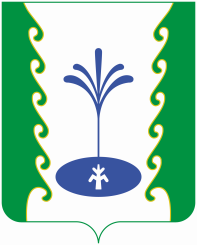 РЕСПУБЛИКА БАШКОРТОСТАНСОВЕТ СЕЛЬСКОГО  ПОСЕЛЕНИЯ БУРУНОВСКИЙ СЕЛЬСОВЕТ МУНИЦИПАЛЬНОГО РАЙОНА ГАФУРИЙСКИЙ  РАЙОН453076, Гафурийский район,
с. Буруновка, ул. Центральная, 43
Тел. 2-66-57РЕСПУБЛИКА БАШКОРТОСТАНСОВЕТ СЕЛЬСКОГО  ПОСЕЛЕНИЯ БУРУНОВСКИЙ СЕЛЬСОВЕТ МУНИЦИПАЛЬНОГО РАЙОНА ГАФУРИЙСКИЙ  РАЙОН453076, Гафурийский район,
с. Буруновка, ул. Центральная, 43
Тел. 2-66-57ОКПО 04619831, ОГРН 1020201253555, ИНН 0219001252, КПП 021901001ОКПО 04619831, ОГРН 1020201253555, ИНН 0219001252, КПП 021901001ОКПО 04619831, ОГРН 1020201253555, ИНН 0219001252, КПП 021901001